HOT DOGSAll the Way 	2.85 (mustard, slaw, onions, chili)  Onion Dog	2.75(mustard, onions, chili)  Slaw Dog	 2.85(mustard, slaw, chili)  Chili Dog	2.75 (mustard, chili) Cheese Dog	 3.15(mustard, melted cheese, bacon bits) Sausage Dog 	 3.50(mustard, grilled peppers & onions)Plain Dog	2.25 (plain with ketchup or mustard)  Make it a Beef Dog, add	1.55HAMBURGERSWestern Wrangler  	5.65(BBQ sauce, cheese sauce, real bacon pieces & grilled onions)Supreme 	6.75(2 patties, special sauce, lettuce and cheese)Madison 	4.75(mayo, lettuce, tomato, onion)Roxburger 	4.25(mustard, ketchup, pickle, onion)Old Timer 	4.60(mustard, chili, onion)Plain Hamburger 	 3.75(with mayo, mustard or ketchup)Add cheese to any hamburger  	 .75 Regular Combo 	3.50   (Sm fries, potato chips or sm tater tots & med drink)Stuart-Size 	3.95   (Lg fries, potato chips or lg tater tots & large drink)BREAKFAST BISCUITS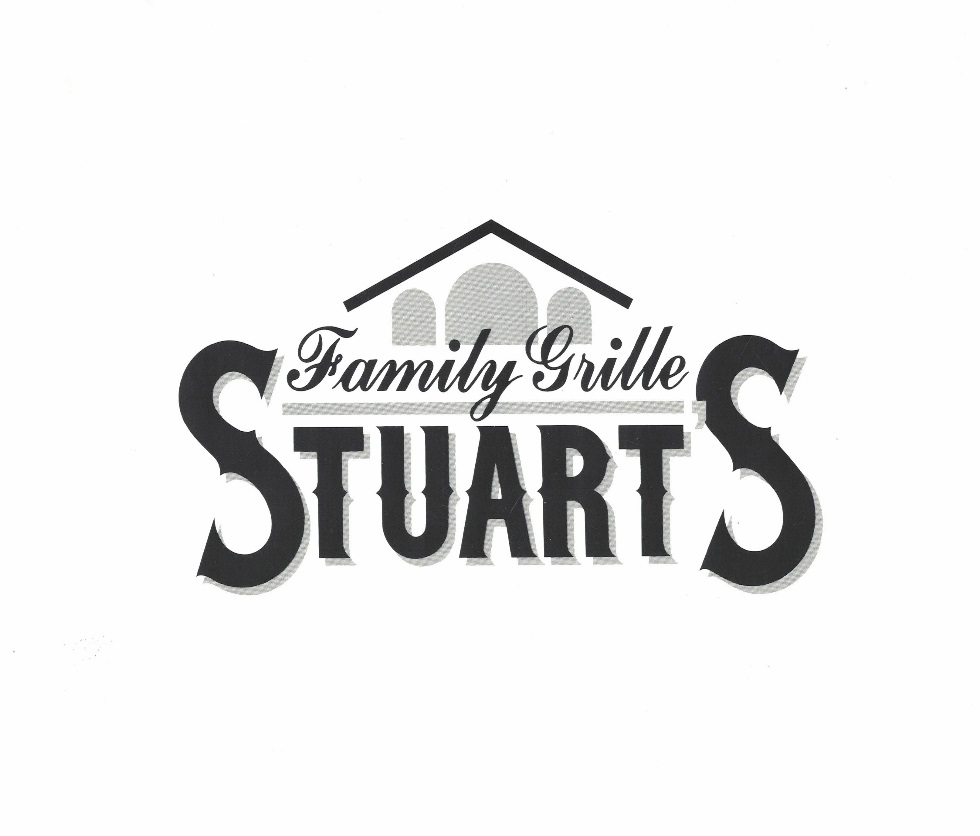 Made from scratch every morning!Chicken  	4.10Country Ham 	2.90Sausage 	2.45Steak 	3.25Bacon 	3.30Bologna 	3.15Tenderloin 	3.45Egg 	1.95Gravy 	2.99Butter 	1.45    Add egg to any biscuit 	 1.00   Add cheese to any biscuit	 .75   Add tomato to any biscuit	 .79Biscuit Combo 	3.50           (Tater Tots or small fry & medium drink)BREAKFAST PLATTERStart your day off right with 2 scrambled eggs, choose tater tots, fries or grits, add toast or a biscuit, and pick your choice ofSausage, Bacon, Country Ham, Steak, Tenderloin or Fried Chicken 	7.99BREAKFAST TRAYBuild your own breakfast! Choose any combination of the items listed below:Bacon (4 slices)  	3.80Country Ham 	2.80Chicken 	 4.25Sausage 	 2.20Steak	3.15Tenderloin	2.90Gravy	1.85Egg	1.40Tomato (3 slices)	1.99Grits	1.35Biscuit 	1.65Toast	1.75French Toast 	 3.95Donut Rounds   ½ doz .2.99  	 1 dozen 4.75Tater Tots    small  2.05	  large 2.85Grits     small 1.35  	   large 1.95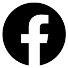 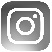 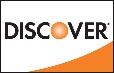 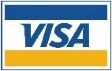 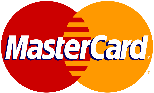 SPECIALTY SANDWICHESFried Chicken 	5.25(mayo, lettuce, tomato, cheese)Chicken salad  	4.75(lettuce & tomato on Texas toast)BBQ 	 4.65(chopped bbq, coleslaw)Philly Cheese Steak 	6.75(Swiss cheese, grilled peppers & onions)Classic Ham & Cheese 	4.25(ham, swiss, mayo, lettuce, tomato on hoagie roll)BLT 	4.95(bacon, lettuce, tomato on Texas toast)Grilled Ham & Cheese 	 3.60(ham, American cheese on Texas toast)Grilled Bologna  	 3.99(mayo, lettuce, tomato, grilled onions)Grilled Cheese 	 2.75(2 slices cheese on Texas toast)Regular Combo 	3.50   (SM fries, potato chips or SM tater tots & MED drink)Stuart-Size 	3.95   (LG fries, potato chips or LG tater tots & LG drink)SIDESCorn Dog  	2.75French Fries   small .….1.60    large	 2.35Chicken Bites small ……3.50    large 	5.75Chicken Salad 	4.25Cheese Fries 	3.75Chili Cheese Fries 	 4.75Potato Chips 	 2.65Tater Tots    small .......... 2.05     large 	2.85Onion Rings 	 4.25Hushpuppies ½ dz…. 1.99   1 dz	 2.75Potato Salad 	 2.95STUART’S PLATTERSChoose one of our delicious meats, any two of our tasty sides, add hushpuppies or a dinner roll, and finish with a 16oz drink.  Choose OneChopped BBQ                 Fried Chicken Breast filetFried Pork Loin (2)           Homemade MeatloafHamburger Steak            Chicken Salad                          Chicken BitesChoose TwoTurnip Greens       Sliced Tomatoes    CabbagePinto Beans           Green Beans          Fried OkraPotato Salad          Yellow Corn           Tater TotsCole Slaw                                             French Fries                                 Sweet Potato Casserole                                     Mashed Potatoes w/GravyPlatter (meat & 2 sides) 	9.75Platter (3 vegetables only)	7.75Platter (4 vegetables only)	8.75BBQ & STEWBBQ Tray 	6.25(BBQ, slaw and 4 hushpuppies)Brunswick Stew 	 5.99(10oz bowl of stew with crackers or 4 hushpuppies)Brunswick Stew Combo 	 9.75(BBQ, stew, slaw and 4 hushpuppies)BBQ Special (sandwich & cup of stew)	 7.50Brunswick Stew cup	3.50Bowl of Pinto Beans	3.85DESSERTSApple Turnover   1 for 1.65  	 2 for 2.99Donut Rounds   ½ doz .2.99  	 1 dozen 4.75Cookies 	each 1.75Chocolate Chip, Iced Oatmeal Raisin, Peanut ButterMilkshakes  	 4.75Chocolate, Vanilla, Strawberry, Cookies & CreamIce Cream Cup or Cone	1.95     Chocolate, Vanilla, Strawberry, Cookies & Cream     Add sprinkles 	 .50FRESH SALADSGrilled Chicken Salad 	9.50Chef Salad	8.25Garden Salad 	7.25   Topped with Chicken Salad	add 1.75BEVERAGESBest Brewed Iced Tea in Person County!Small	….1.40	 Med	1.50 	Large	1.70Pepsi    Diet Pepsi   Mt Dew   Diet Mt DewDr Pepper    Lemonade   Sierra MistSmall	1.75	 Med	2.10 	Large	2.65Coffee     small 1.25  	 large 1.65Orange Juice 	 2.25Milk (plain & chocolate) small 1.70	large 1.95½ Gallon Tea 	3.25BULK ITEMSGreen Beans    pint …...5.50      quart 	8.75Pinto Beans      pint ……5.50      quart 	 8.75Fried Okra        pint …... 5.99      quart 	10.75Mashed Potatoes       & Gravy       pint …....5.50     quart	8.75Yellow Corn      pint …….5.50    quart	8.75Turnip Greens   pint……..5.50    quart	 8.75Cabbage           pint……..5.75    quart	11.25Cole Slaw         pint …….5.50     quart	10.75Sweet Potato      Casserole     pint…...10.50   quart	19.50Potato Salad     pint……..7.25    quart	12.50Diced Onions    pint ….…3.60    quart	6.50Chicken Salad     pint	10.50Chili                     pint…...9.25     quart	18.50BBQ                    1lb	12.00Brunswick Stew   quart	15.00PARTY BISCUITSOne dozen bite-sized biscuits, perfect for parties, picnics and sharing! Bacon, Sausage or Country Ham	9.75Please call ahead 24 hours for ordering